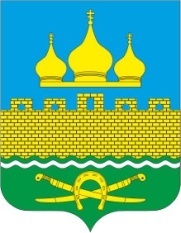 РОССИЙСКАЯ ФЕДЕРАЦИЯРОСТОВСКАЯ ОБЛАСТЬ  НЕКЛИНОВСКИЙ РАЙОНМУНИЦИПАЛЬНОЕ ОБРАЗОВАНИЕ «ТРОИЦКОЕ СЕЛЬСКОЕ ПОСЕЛЕНИЯ»АДМИНИСТРАЦИЯ ТРОИЦКОГО СЕЛЬСКОГО ПОСЕЛЕНИЯРАСПОРЯЖЕНИЕот 28.01.2019 г.                                                                                                        № 7с. ТроицкоеО внесение изменений в распоряжение  Администрации Троицкого сельского поселения от 01.02.2016г № 4 «О создании добровольной народной дружинына территории муниципального образования«Троицкое сельское поселение»В соответствии с Федеральным законом от 06.10.2003 N 131-ФЗ «Об общих принципах организации местного самоуправления в Российской Федерации», Федеральным законом от 02.04.2014 N 44-ФЗ «Об участии граждан в охране общественного порядка», Областным законом от 08.07.2014 №184-ЗС «Об участии граждан в охране общественного порядка на территории Ростовской области, Уставом муниципального образования «Троицкое сельское поселение», в целях обеспечения участия жителей поселения в охране общественного порядка постановляет:1. Внести изменения в распоряжение Администрации Троицкого сельского поселения от 01.02.2016г. № 4 «О создании добровольной народной дружины на территории муниципального образования «Троицкое сельское поселение», а именно в Приложение № 2 к распоряжению Администрации Троицкого сельского поселения от 01.02.2016г.  № 4.2. Распоряжение Администрации Троицкого сельского поселения от 18.09.18 № 107 считать утратившим силу.Глава Администрации  Троицкого сельского поселения                                                                 О.Н. ГуринаПриложение 1к распоряжению Администрации Троицкого сельского поселенияот 28.01.2019г.  №  7 Список дружинников Троицкого сельского поселенияУсачев Игорь Владимирович03.07.1975 г.Командир народной дружины89515184502Посылаев Александр Васильевич23.09.1983 г. дружинник89044401535Котеленко Андрей Петрович02.07.1998г.дружинник89381515906Коноваленко Анатолий Евгеньевич23.09.1998г.дружинник89185235750ХолоднякДмитрий Александрович15.09.1998г.дружинник89085164575